Comparative statement data for Douglas Company and Maulder Company, two competitors, appear below. All balance sheet data are as of December 31, 2009, and December 31, 2008. Hint:  Prepare vertical analysis and comment on profitability.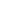 Instructions